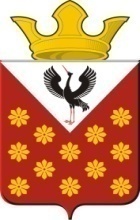 Свердловская областьБайкаловский районПостановлениеглавы муниципального образованияКраснополянское сельское поселениеот 28  января 2019 года  №16О внесении изменений в Постановление  Главы муниципального образования Краснополянское  сельское поселение от 06.08.2018 №124 «Об утверждении Перечня должностей муниципальной службы в администрации муниципального образования Краснополянское сельское поселение замещение которых, налагает ограничения, предусмотренные статьей 12 Федерального закона от 25 декабря 2008 года № 273- ФЗ «О противодействии коррупции»	Рассмотрев Экспертное заключение от 23.11.2018 года №734-ЭЗ Государственно - правового департамента Губернатора Свердловской области и Правительства Свердловской области, руководствуясь Уставом Краснополянского сельского поселения, постановляю:	1. Внести в Постановление главы №124 от 06.08.2018 «Об утверждении Перечня должностей муниципальной службы в администрации муниципального образования Краснополянское сельское поселение замещение которых, налагает ограничения, предусмотренные статьей 12 Федерального закона от 25 декабря 2008 года № 273- ФЗ «О противодействии коррупции» (далее - Постановление) следующие изменения:	1.1.В  пункте 1  Постановления слова «Краснополянское сельское поселение замещение которых,» заменить словами «Краснополянское сельское поселение, замещение которых».	1.2. В наименовании Перечня должностей муниципальной службы в администрации муниципального образования Краснополянское сельское поселение замещение которых налагает ограничения, предусмотренные статьей 12 Федерального закона от 25 декабря 2008 года № 273- ФЗ «О противодействии коррупции» слова «Краснополянское сельское поселение замещение которых,» заменить словами «Краснополянское сельское поселение, замещение которых».	1.3. В пункте 2 Постановления слова «муниципального служащего администрации муниципального образования Краснополянское сельское поселение,» заменить словами «муниципального служащего, замещавшего должность муниципальной службы в Администрации муниципального образования Краснополянское сельское поселение,».	1.4. В пункте 2 Постановления слова «муниципальных служащих, замещающих должности муниципальной службы в администрации муниципального образования Краснополянское сельское поселение,» заменить словами «муниципальных служащих, замещающих должности муниципальной службы в Администрации муниципального образования Краснополянское сельское поселение,».	2. Опубликовать настоящее Постановление в Информационном вестнике Краснополянского сельского поселения и разместить на сайте муниципального образования в сети «Интернет» www.krasnopolyanskoe.ru	3. Контроль за исполнением данного Постановления оставляю за собой.Глава муниципального образованияКраснополянское сельское поселение			                                Л.А. Федотова